Дидактическая пособие «Солнышко и  тучка»     Цели:учить детей определять настроение с помощью мимики;развивать мимические мышцы лица, путем их напряжения и расслаблениясоздать положительный эмоциональный настрой у детейразвивать внимание и слуховое восприятие;развивать мелкую моторику рук.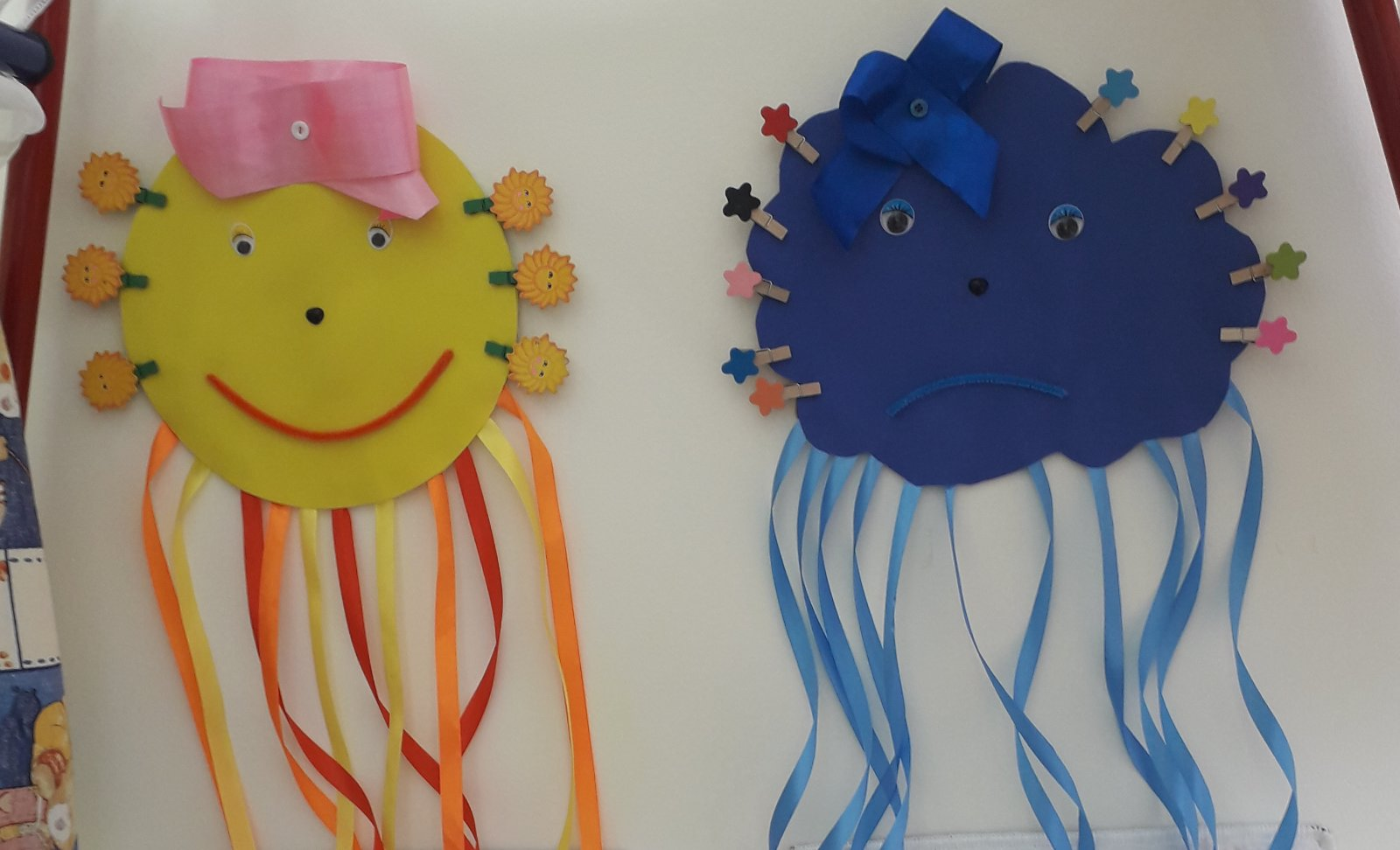 Возраст: от 1,5 лет и старше.Вариант №1 Взрослый предлагает ребенку поиграть в уголке с лучиками солнышка или с тучкой, накручивая ленточки  себе  на пальцы. В процессе игры педагог или родитель обращает внимание ребенка на настоение тучки и солнышка, спрашивает о настроении самого ребенка.Вариант №2 Ребенку предлагается прикрепить прищепки на тучку и солнышко, соблюдая некоторые условия: на солнышко прикрепить много прищепок, а на тучку прикрепить одну прищепку. Правила игры можно менять, например, предложить ребенку снять прищепки с тучки и солнышка, а затем украсить грустную тучку нарядными прищепками, подняв ей настроение и т.д.Вариант №3 «Сверни ленточку»Взрослый рассматривает ленточки с ребенком, обращая внимание на цвет. Затем ребенку предлагается свернуть ленточки, показывая, как это надо сделать. 